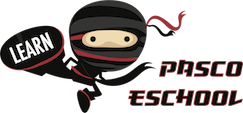 Pace Chart for English 2 Semester TWO 2019-2020Instructor contact information:Name:  Mrs. BlueEmail:  sblue20@po.flvs.netOnline Calendar: https://calendly.com/sblue	Phone Number:  813-602-2583 (Text or Call between 8am and 8 pm)*3.10 and 4.09 are your DBA’s (Discussion Based Assessments), which MUST be done on the phone (scheduled by you) when they are due.  * All Honors Assignments must be completed with a 59.5% or higher to be eligible to take the Honors Exam and earn Honors Credit.Collaboration assignments must be completed prior to taking the final exam. Check the announcement page for more information on how to earn your collaboration points. (It’s an easy 100 pts!!)Novel Choices for Module Two:  Hiroshima by John Hersey, Of Mice and Men by John Steinbeck, Enrique’s Journey by Sonia Nazario,  Their Eyes Were Watching God by Zora Neale Hurston Ender’s Game by Orson Scott CardWeekLesson and Assignment DueImportant NotesLittle pieces of advice to help you be even more awesome than you already are. Complete?8/12-8/16
00.00 Getting Started
03.00 IntroductionMake sure to go through the Getting Started Lesson. This will show you how to navigate the course!8/19-8/2303.01 Fear, Anxieties, Phobias, Oh My
03.02 The Reality of FearHonors Students need to begin reading one of the novel choices found in the course. Jane Eyre or Rebecca to complete 3.12.8/26-8/3003.03 Nothing to Fear03.04 Free from Fear WELCOME CALL SHOULD BE COMPLETED by this week.Are you fearful of your DBA? Don’t be! We will discussed what you learned and clarify things you may not have understood.:) 9/2-9/603.05 Fascination with Fear 03.06 No Hyding from FearLabor Day is Monday! No School for Teachers or Students.CLOSE READ “Dr.Jekyll and Mr.Hyde”!!9/9-9/1303.07 Surprise!03.08 Fear in Film.9/11 is an early release day. Teachers will be attending meetings and unavailable for calls.9/16-9/2003.09 Project Runaway3.11 Honors Constructing MeaningTime for more CREATIVITY! You are the reviewer! Be sure to schedule your DBA for next week. GO to the scheduler NOW!  https://calendly.com/sblue9/23-9/2703.10 Discussion-Based Assessment**03.13 Module Three Exam3.12 HONORS Bringing it All Together Get those notes out, review your lessons and read over your assignments. Write down questions you have for me. CONGRATS! YOU ARE HALFWAY THROUGH!!9/30-10/404.00 Introduction04.01 Apostrophes and HomonymsIt’s Julius Caesar time!! Read the lessons carefully and use the graphic organizers as you move through the play.Woah. This story is DEEP! Share your thoughts about it with a parent or a friend.10/7-10/1104.02 Julius Caesar, Act I and IIAcademic Integrity…remember to only submit your own original work! Copying and pasting from the internet is not cool and bad things could happen. Plus, it makes me sad.  Call me if you need help.10/14-10/1804.03 Julius Caesar, Act III04.04 Julius Caesar, Act IVBe sure to fill out the character graphic organizer as you go! You will turn it in in lesson 2.05.10/21-10/2504.05 Julius Caesar, Act IV and V04.06 Argumentative WritingQuestion: Have you completed the Collaboration yet? GET TO IT! Are you stuck? Need a pep talk? TEXT me an emoji of how you feel this week.10/28-11/104.07 Claims and Counterclaims04.08 Develop Your PositionBe sure to schedule your DBA for next week. GO to the scheduler NOW!https://calendly.com/sblue11/4-11/804.09 Discussion-Based AssessmentGet those notes out, review your lessons and read over your assignments. Write down questions you have for me.11/11-11/1504.10 Outline Your Argument Writing is a process. Please review the feedback from Mrs. Blue before you write the first draft…it will help your essay be AH-mazing!11/18-11/22
 04.11 Write Your ArgumentYou’ll need to include the First Draft Worksheet found in the lesson.11/25-11/29THANKSGIVING BREAKTurkey Time! What’s your favorite Thanksgiving dish?12/2-12/604.12 Your Final Draft 04.13Honors The Lay of the Were-Wolf ALMOST FINISHED. Just incorporate the revision suggestions and the FINAL DRAFT WORKSHEET and you are home free!12/9-12/1304.14 Module Four Exam
04.15 Segment Two ExamPassword? You want one? Have you submitted ALL of your assignments? Are they passing?You MADE IT! Congratulations…look how amazing you are now and SMHA-T!